(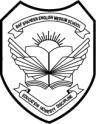 BAF SHAHEEN ENGLISH MEDIUM COLLEGE (SEMC)    STD - VIIIBOOK LIST 2023 - 24SYLLABUS	2023 - 24BAF SHAHEEN ENGLISH MEDIUM COLLEGE (SEMC)BOOK LIST 2023 - 24STD - VIII     Text Books BAF SHAHEEN ENGLISH MEDIUM COLLEGE (SEMC)SEMC Suggested Subjects for O’ LevelNote : Search CAIE syllabus by using subject code and collect syllabus , past papers and marks scheme .BAF SHAHEEN ENGLISH MEDIUM COLLEGE (SEMC)YEARLY SYLLABUS 2023-2024STD – VIIISUBJECT: BANGLA       BAF SHAHEEN ENGLISH MEDIUM COLLEGE (SEMC)YEARLY SYLLABUS 2023-2024STD – VIIISUBJECT: ENGLISH LANGUAGEBAF SHAHEEN ENGLISH MEDIUM COLLEGE (SEMC)YEARLY SYLLABUS 2023-2024STD – VIIISUBJECT: LITERATURE IN ENGLISHBAF SHAHEEN ENGLISH MEDIUM COLLEGE (SEMC)YEARLY SYLLABUS 2023 - 24STD – VIIISUBJECT: MATHEMATICS DBAF SHAHEEN ENGLISH MEDIUM COLLEGE (SEMC)YEARLY SYLLABUS 2023-2024STD – VIIISUBJECT: PHYSICSBAF SHAHEEN ENGLISH MEDIUM COLLEGE (SEMC)YEARLY SYLLABUS 2023-2024STD – VIIISUBJECT: CHEMISTRYBAF SHAHEEN ENGLISH MEDIUM COLLEGE (SEMC)YEARLY SYLLABUS 2023-2024STD – VIIISUBJECT: BIOLOGYBAF SHAHEEN ENGLISH MEDIUM COLLEGE (SEMC)YEARLY SYLLABUS 2023-2024STD – VIIISUBJECT: ADDITIONAL MATHEMATICSBAF SHAHEEN ENGLISH MEDIUM COLLEGE (SEMC)YEARLY SYLLABUS 2023-2024STD – VIIISUBJECT: BANGLADESH STUDIESBAF SHAHEEN ENGLISH MEDIUM COLLEGE (SEMC)YEARLY SYLLABUS 2023-2024STD – VIIISUBJECT: COMPUTER SCIENCEBAF SHAHEEN ENGLISH MEDIUM COLLEGE (SEMC)YEARLY SYLLABUS 2023-2024STD – VIIISUBJECT:  ART & DESIGNBAF SHAHEEN ENGLISH MEDIUM COLLEGE (SEMC)YEARLY SYLLABUS 2023-2024STD – VIIISUBJECT:  ACCOUNTINGBAF SHAHEEN ENGLISH MEDIUM COLLEGE (SEMC)YEARLY SYLLABUS 2023-2024STD – VIIISUBJECT:  BUSINESS STUDIESBAF SHAHEEN ENGLISH MEDIUM COLLEGE (SEMC)YEARLY SYLLABUS 2023-2024STD – VIIISUBJECT:  ECONOMICSSubjectName of the BookAuthor/publishersEnglish Language 1. Cambridge Lower secondary English Learner’s Book – 92. Cambridge Lower secondary English Work Book -9Pub: Cambridge University Press (Original book with digital access for one Year)English Language 3. Cambridge Grammar and Writing Skills Book - 9Pub: Cambridge University Press (Original book with digital access for one Year)BengaliBengaliBengaliYearly Past PaperMaths-DCambridge O Level Mathematics (Second edition)Michael Handbury, Jean Matthews.Series Editor: Brian Seager, Contributing Author: Elaine Dorsett.Pub: Hodder EducationAdditional MathsCambridge IGCSE and O Level Additional Mathematics Second EditionVal Hanrahan, Jeanette Powell, Stephen Wrigley.Series Editor: Roger PorkessPub: Hodder EducationBiology1.Cambrodge 0’level Biology Hodder EducationBiology2.Cambridge IGCSE Biology (Latest Edition)Lam Peng Kwan and EricY.K.. Lam Pub : Marshall Cavendish EducationChemistryChemistry Matters GCE  ‘O’Level, Latest EditionBy- Tan Yien ToonPublished by- Marshall CavendishPhysics1. Cambridge O Level PhysicsHeather Kennelt, Tom Duncan, Hodder EducationComputer ScienceCambridge IGCSE and O Level Computer Science (Second Edition)By – David Watson and Helen WilliamsPub: Hodder EducationComputer ScienceCambridge IGCSE and O Level Computer Science Programming Book for Python By – Chris RoffeyPub: Cambridge University Press (Original book with digital access for one Year)Accounting1. Cambridge O’ Level Principles of AccountsCatherine CoucomPub: Cambridge University Press  (Original book with digital access for one Year)Accounting2. Business Accounting 1 (Latest Edition)Frank Wood & A SangterPub: Stanley ThornesBusiness Studies1. Cambridge IGCSE Business Studies (Latest Edition)Karen Borrington , Peter Stimpson Pub: Cambridge University Press  (Original book with digital access for one Year)Business Studies2. Cambridge IGCSE Business Studies (Latest Edition)Mark Fisher, Medi Houghton and Veenu Jain Pub: Cambridge University Press (Original book with digital access for one Year)Economics Cambridge IGCSE & O Level Economics Course Book  (Latest Edition)Susan GrantPub : University of Cambridge International ExaminationsBangladeshStudiesHistory and Culture of Bangladesh, Environment and Development of BangladeshPub: Bichitra LibraryArt & DesignCompiled workSupplied by the subject teacherLiterature in English1.AntonyandCleopatra by William Shakespeare( For class X)2.Rebecca  by Daphne Du Maurier3..Death and the King’s Horseman by WoleSoyinka4. Songs of Ourselves Volume 1,Part 4 5.Stories of Ourselves Volume 2Maximilian EditionCambridge University PressCambridge University PressTotal no of O’ level subjects in SEMCName of the subject and CAIE subject codeCAIE subject codeNo. of paper and distribution of marks suggested by CAIETime duration in each paper suggested by CAIEPage noBanglaPaper -1 = Paper -2 =2 hour1 hour 30 minsEnglish languagePaper -1 =Paper -2 =1 hour 30 mins1 hour 45 minsMathematics D4024Paper -1, Structured & Unstructured Questions (Non Calculator) = 100Paper -2, Structured & Unstructured Questions (Calculator Allow) = 1002 hours2 hours 8Additional Mathematics4037Paper -1, Structured & Unstructured Questions (Non Calculator) = 80Paper -2, Structured & Unstructured Questions (Calculator Allow) = 802 hours2 hours13Physics5054Paper -1  MCQ = 40Paper -2 Structured = 80Paper -3 Practical = 401 hour1 hour 45 mins1 hour 30 minsChemistry      5070Paper -1  MCQ = 40Paper -2 Structured = 80Paper -3 Practical = 401 hour1 hour 45 mins1 hour 30 minsBiology       5090Paper -1  MCQ = 40Paper - 2 Structured = 80Paper - 3 Practical = 401 hour1 hour 45 mins1 hour 30 minsComputer Science      2210Paper-1= Structured = 75Paper-2= Structured = 751 hour 45 mins1 hour 45 minsAccountingPaper -1 =Paper -2 =1 hour 15 mins1 hour 45 minsEconomicsPaper -1 =Paper -2 =45 mins2 hours 15 minsBusiness studiesPaper -1 =Paper -2 =1 hour 30 mins1 hour 30 minsBangladesh StudiesPaper -1 =Paper -2 =1 hour 30 mins1 hour 30 minsArt 3 hours14.Literature in English0475Paper1=50Paper2=50 1 hour 30 mins 1 hour 30 mins7Name of the BooksMid Term Mid Term Final TermFinal TermTotal No of Working Days:100Total No of Working Days:90Total No of Actual Class Days:73Total No of Actual Class Days:67Total No of Classes:60Total No of Classes:55Assessment : 1 syllabus  P1-১. ব্যক্তিগত চিঠি: সম্প্রতি স্টেডিয়ামে গিয়ে একদিনের আন্তর্জাতিক ক্রিকেট ম্যাচ উপভোগ করেছ, তার বর্ণনা দিয়ে বন্ধুকে ১২০ শব্দে একটি চিঠি লেখ।২.প্রতিবেদন: পরিবেশের ভারসাম্য রক্ষায় বৃক্ষরোপণের প্রয়োজনীয়তা সম্পর্কে ১২০ শব্দে একটি প্রতিবেদন লেখ।৩.রচনা: নির্জন দ্বীপে একাকীP2: স্বরসন্ধি- নিয়ম ১ ও ২       বাগধারা ও প্রবাদ প্রবচন- পৃষ্ঠা ৫৫৯- ৫৬৪       বাক্য রূপান্তর-C.T Topic- সন্ধি, বাগধারা, বাক্য রূপান্তর    No of Classes                                :   12          No of Revision Classes                 :    02Assessment : 1 syllabus  P1-১. ব্যক্তিগত চিঠি: সম্প্রতি স্টেডিয়ামে গিয়ে একদিনের আন্তর্জাতিক ক্রিকেট ম্যাচ উপভোগ করেছ, তার বর্ণনা দিয়ে বন্ধুকে ১২০ শব্দে একটি চিঠি লেখ।২.প্রতিবেদন: পরিবেশের ভারসাম্য রক্ষায় বৃক্ষরোপণের প্রয়োজনীয়তা সম্পর্কে ১২০ শব্দে একটি প্রতিবেদন লেখ।৩.রচনা: নির্জন দ্বীপে একাকীP2: স্বরসন্ধি- নিয়ম ১ ও ২       বাগধারা ও প্রবাদ প্রবচন- পৃষ্ঠা ৫৫৯- ৫৬৪       বাক্য রূপান্তর-C.T Topic- সন্ধি, বাগধারা, বাক্য রূপান্তর    No of Classes                                :   12          No of Revision Classes                 :    02Assessment : 1 syllabusP1- ১.ব্যক্তিগত চিঠি: সম্প্রতি গ্রামে গিয়ে তুমি একটি বিয়ের অনুষ্ঠান উপভোগ করেছ, তার বর্ণনা দিয়ে বন্ধুকে ১২০ শব্দে একটি চিঠি লেখ।২. প্রতিবেদন: শীতবস্ত্র বিতরণের অভিজ্ঞতা সম্পর্কে ১২০ শব্দে একটি প্রতিবেদন লেখ।৩.রচনা: একটি বর্ষণমুখর রাতP2: ব্যঞ্জন সন্ধি: নিয়ম ১- ১০        বিসর্গ সন্ধি: নিয়ম ১- ৩       বাগধারা ও প্রবাদ প্রবচন- পৃষ্ঠা-৫৭৩- ৫৭৮       বাক্য রূপান্তর-C.T Topic- সন্ধি, বাগধারা, বাক্য রূপান্তর No of Classes                                :  11            No of Revision Classes                 :   02Assessment : 1 syllabusP1- ১.ব্যক্তিগত চিঠি: সম্প্রতি গ্রামে গিয়ে তুমি একটি বিয়ের অনুষ্ঠান উপভোগ করেছ, তার বর্ণনা দিয়ে বন্ধুকে ১২০ শব্দে একটি চিঠি লেখ।২. প্রতিবেদন: শীতবস্ত্র বিতরণের অভিজ্ঞতা সম্পর্কে ১২০ শব্দে একটি প্রতিবেদন লেখ।৩.রচনা: একটি বর্ষণমুখর রাতP2: ব্যঞ্জন সন্ধি: নিয়ম ১- ১০        বিসর্গ সন্ধি: নিয়ম ১- ৩       বাগধারা ও প্রবাদ প্রবচন- পৃষ্ঠা-৫৭৩- ৫৭৮       বাক্য রূপান্তর-C.T Topic- সন্ধি, বাগধারা, বাক্য রূপান্তর No of Classes                                :  11            No of Revision Classes                 :   02Assignment/ CT: 2 syllabusP1- ১.আবেদন পত্র: স্কুলের পাশে কাঁচাবাজার না করার জন্য সিটি মেয়রের কাছে ১২০ শব্দে একটি আবেদন পত্র লেখ।২.প্রতিবেদন: স্কুলের বার্ষিক ক্রীড়া প্রতিযোগিতা সম্পর্কে ১২০ শব্দে একটি প্রতিবেদন লেখ।৩.রচনা: মানব কল্যাণে বিজ্ঞানP2-১. ক্লোজ পরিচ্ছেদ২. অনুচ্ছেদ থেকে প্র/উ ও শব্দার্থ (সাহিত্য কণিকা)৩. বাগধারা- পৃষ্ঠা- ৫৬৫-৫৬৯ C.T Topic- চিঠি, প্রতিবেদনNo of Classes                                :   10         No of Revision Classes                 :   02Assignment/ CT: 2 syllabusP1- ১.আবেদন পত্র: স্কুলের পাশে কাঁচাবাজার না করার জন্য সিটি মেয়রের কাছে ১২০ শব্দে একটি আবেদন পত্র লেখ।২.প্রতিবেদন: স্কুলের বার্ষিক ক্রীড়া প্রতিযোগিতা সম্পর্কে ১২০ শব্দে একটি প্রতিবেদন লেখ।৩.রচনা: মানব কল্যাণে বিজ্ঞানP2-১. ক্লোজ পরিচ্ছেদ২. অনুচ্ছেদ থেকে প্র/উ ও শব্দার্থ (সাহিত্য কণিকা)৩. বাগধারা- পৃষ্ঠা- ৫৬৫-৫৬৯ C.T Topic- চিঠি, প্রতিবেদনNo of Classes                                :   10         No of Revision Classes                 :   02Assessment : 2 syllabusP1-১. আবেদন পত্র: ট্রেনে হারিয়ে যাওয়া ব্রিফকেস ফিরে পেতে স্টেশন ম্যানেজার বারবর ১২০ শব্দে একটি আবেদন পত্র লেখ।২.প্রতিবেদন: স্কুলের বার্ষিক ক্রীড়া প্রতিযোগিতা সম্পর্কে ১২০ শব্দে একটি প্রতিবেদন লেখ।৩.রচনা: তোমার দেশের জাতীয় পতাকাP2- ১.ক্লোজ পরিচ্ছেদ২. অনুচ্ছেদ থেকে প্র/উ ও শব্দার্থ (সাহিত্য কণিকা)৩. বাগধারা: পৃষ্ঠা ৫৭৯- ৫৮২C.T Topic- চিঠি, প্রতিবেদনNo of Classes                                :      10        No of Revision Classes                 :      02Assessment : 2 syllabusP1-১. আবেদন পত্র: ট্রেনে হারিয়ে যাওয়া ব্রিফকেস ফিরে পেতে স্টেশন ম্যানেজার বারবর ১২০ শব্দে একটি আবেদন পত্র লেখ।২.প্রতিবেদন: স্কুলের বার্ষিক ক্রীড়া প্রতিযোগিতা সম্পর্কে ১২০ শব্দে একটি প্রতিবেদন লেখ।৩.রচনা: তোমার দেশের জাতীয় পতাকাP2- ১.ক্লোজ পরিচ্ছেদ২. অনুচ্ছেদ থেকে প্র/উ ও শব্দার্থ (সাহিত্য কণিকা)৩. বাগধারা: পৃষ্ঠা ৫৭৯- ৫৮২C.T Topic- চিঠি, প্রতিবেদনNo of Classes                                :      10        No of Revision Classes                 :      02Assignment/ CT: 3 syllabus C.T Topic-No of Classes                                :     11        No of Revision Classes                 :      02Assignment/ CT: 3 syllabus C.T Topic-No of Classes                                :     11        No of Revision Classes                 :      02Assignment/ CT3:  syllabus C.T Topic-No of Classes                                :              No of Revision Classes                 :Assignment/ CT3:  syllabus C.T Topic-No of Classes                                :              No of Revision Classes                 :Assignment/ CT: 4 syllabusP1-১. চিঠি/ প্রতিবেদন২.রচনা: সময়ের মূল্যP2- অনুচ্ছেদ থেকে প্র/ উ ও শব্দার্থ        অনুচ্ছেদ থেকে M/C/QAssignment/ CT: 4 syllabus: অনুচ্ছেদ থেকে প্র/ উ ও শব্দার্থ No of Classes                                :   10     No of Revision Classes                 :    02Assignment/ CT: 4 syllabusP1-১. চিঠি/ প্রতিবেদন২.রচনা: সময়ের মূল্যP2- অনুচ্ছেদ থেকে প্র/ উ ও শব্দার্থ        অনুচ্ছেদ থেকে M/C/QAssignment/ CT: 4 syllabus: অনুচ্ছেদ থেকে প্র/ উ ও শব্দার্থ No of Classes                                :   10     No of Revision Classes                 :    02Assignment/ CT: 4 syllabusP1-১. চিঠি/ প্রতিবেদন২.রচনা: শিষ্টাচারP2- অনুচ্ছেদ থেকে প্র/ উ ও শব্দার্থ        অনুচ্ছেদ থেকে M/C/QAssignment/ CT: 4 syllabus: অনুচ্ছেদ থেকে প্র/ উ ও শব্দার্থ  No of Classes                                :        09      No of Revision Classes                 :        02Assignment/ CT: 4 syllabusP1-১. চিঠি/ প্রতিবেদন২.রচনা: শিষ্টাচারP2- অনুচ্ছেদ থেকে প্র/ উ ও শব্দার্থ        অনুচ্ছেদ থেকে M/C/QAssignment/ CT: 4 syllabus: অনুচ্ছেদ থেকে প্র/ উ ও শব্দার্থ  No of Classes                                :        09      No of Revision Classes                 :        02Revision Class for Mid TermNo of Classes                           :  06No of Spot Test                       :   01Revision Class for Mid TermNo of Classes                           :  06No of Spot Test                       :   01Revision Classes for Final TermNo of Classes                           :  05 No of Spot Test                       :  01Revision Classes for Final TermNo of Classes                           :  05 No of Spot Test                       :  01Types of Question & Distribution of MarksP1                                                                            90P2                                                                 110                                                            5X2 =10P1                                                                            90P2                                                                 110                                                            5X2 =10P1                                                                         90P2                                                                 110                                                            5X2 =10P1                                                                         90P2                                                                 110                                                            5X2 =10Marks Weighing30 marks from Class Assessment70 marks from Mid Term Exam30 marks from Class Assessment70 marks from Mid Term Exam30 marks from Class Assessment70 marks from Final Term Exam30 marks from Class Assessment70 marks from Final Term ExamName of the BooksMid Term Mid Term Final TermFinal Term1. Cambridge Lower secondary English Learner’s Book – 92. Cambridge Lower secondary English Work Book -93. Cambridge Grammar and Writing Skills Book - 9Total No of Working Days:100Total No of Working Days:901. Cambridge Lower secondary English Learner’s Book – 92. Cambridge Lower secondary English Work Book -93. Cambridge Grammar and Writing Skills Book - 9Total No of Actual Class Days:73Total No of Actual Class Days:671. Cambridge Lower secondary English Learner’s Book – 92. Cambridge Lower secondary English Work Book -93. Cambridge Grammar and Writing Skills Book - 9Total No of Classes:Total No of Classes:1. Cambridge Lower secondary English Learner’s Book – 92. Cambridge Lower secondary English Work Book -93. Cambridge Grammar and Writing Skills Book - 9Assessment/Ct  : 1 syllabusNo of Classes                                :              No of Revision Classes                 :Assessment/Ct  : 1 syllabusNo of Classes                                :              No of Revision Classes                 :Assessment : 1 syllabusNo of Classes                                :              No of Revision Classes                 :Assessment : 1 syllabusNo of Classes                                :              No of Revision Classes                 :1. Cambridge Lower secondary English Learner’s Book – 92. Cambridge Lower secondary English Work Book -93. Cambridge Grammar and Writing Skills Book - 9Assessment/ CT: 2 syllabusNo of Classes                                :              No of Revision Classes                 :Assessment/ CT: 2 syllabusNo of Classes                                :              No of Revision Classes                 :Assignment/ CT: 2 syllabusNo of Classes                                :              No of Revision Classes                 :Assignment/ CT: 2 syllabusNo of Classes                                :              No of Revision Classes                 :1. Cambridge Lower secondary English Learner’s Book – 92. Cambridge Lower secondary English Work Book -93. Cambridge Grammar and Writing Skills Book - 9Assignment/ CT: 3 syllabusNo of Classes                                :              No of Revision Classes                 :Assignment/ CT: 3 syllabusNo of Classes                                :              No of Revision Classes                 :Assignment/ CT: 3 syllabusNo of Classes                                :              No of Revision Classes                 :Assignment/ CT: 3 syllabusNo of Classes                                :              No of Revision Classes                 :1. Cambridge Lower secondary English Learner’s Book – 92. Cambridge Lower secondary English Work Book -93. Cambridge Grammar and Writing Skills Book - 9Assignment/ CT: 4 syllabusNo of Classes                                :              No of Revision Classes                 :Assignment/ CT: 4 syllabusNo of Classes                                :              No of Revision Classes                 :Assignment/ CT: 4 syllabusNo of Classes                                :              No of Revision Classes                 :Assignment/ CT: 4 syllabusNo of Classes                                :              No of Revision Classes                 :1. Cambridge Lower secondary English Learner’s Book – 92. Cambridge Lower secondary English Work Book -93. Cambridge Grammar and Writing Skills Book - 9Revision Class for Mid TermNo of Classes                           : No of Spot Test                       :01Revision Class for Mid TermNo of Classes                           : No of Spot Test                       :01Revision Classes for Final TermNo of Classes                           : No of Spot Test                       :01Revision Classes for Final TermNo of Classes                           : No of Spot Test                       :01Types of Question & Distribution of MarksMarks Weighing30 marks from Class Assessment70 marks from Mid Term Exam30 marks from Class Assessment70 marks from Mid Term Exam30 marks from Class Assessment70 marks from Final Term Exam30 marks from Class Assessment70 marks from Final Term ExamName of the BooksMid Term Mid Term Final TermFinal Term1.AntonyandCleopatra by William Shakespeare( For class X)2.Rebecca  by Daphne Du Maurier3..Death and the King’s Horseman by WoleSoyinka4. Songs of Ourselves Volume 1,Part 4 5.Stories of Ourselves Volume 2Total No of Working Days:100Total No of Working Days:901.AntonyandCleopatra by William Shakespeare( For class X)2.Rebecca  by Daphne Du Maurier3..Death and the King’s Horseman by WoleSoyinka4. Songs of Ourselves Volume 1,Part 4 5.Stories of Ourselves Volume 2Total No of Actual Class Days:73Total No of Actual Class Days:671.AntonyandCleopatra by William Shakespeare( For class X)2.Rebecca  by Daphne Du Maurier3..Death and the King’s Horseman by WoleSoyinka4. Songs of Ourselves Volume 1,Part 4 5.Stories of Ourselves Volume 2Total No of Classes:43Total No of Classes:351.AntonyandCleopatra by William Shakespeare( For class X)2.Rebecca  by Daphne Du Maurier3..Death and the King’s Horseman by WoleSoyinka4. Songs of Ourselves Volume 1,Part 4 5.Stories of Ourselves Volume 2Assessment : 1 syllabusPoems from Songs of Ourselves Volume 1,Part 4No of Classes                                :  08            No of Revision Classes                 :  01Assessment : 1 syllabusPoems from Songs of Ourselves Volume 1,Part 4No of Classes                                :  08            No of Revision Classes                 :  01Assessment : 1 syllabusPoems from Songs of Ourselves Volume 1,Part 4No of Classes                                :    06          No of Revision Classes                 :    01Assessment : 1 syllabusPoems from Songs of Ourselves Volume 1,Part 4No of Classes                                :    06          No of Revision Classes                 :    011.AntonyandCleopatra by William Shakespeare( For class X)2.Rebecca  by Daphne Du Maurier3..Death and the King’s Horseman by WoleSoyinka4. Songs of Ourselves Volume 1,Part 4 5.Stories of Ourselves Volume 2Assignment/ CT: 2 syllabusStories from  Songs of Ourselves Volume 1,Part 4 No of Classes                                : 10             No of Revision Classes                 :01Assignment/ CT: 2 syllabusStories from  Songs of Ourselves Volume 1,Part 4 No of Classes                                : 10             No of Revision Classes                 :01Assignment/ CT: 2 syllabusStories from  Songs of Ourselves Volume 1,Part 4No of Classes                                :  06          No of Revision Classes                 :  01Assignment/ CT: 2 syllabusStories from  Songs of Ourselves Volume 1,Part 4No of Classes                                :  06          No of Revision Classes                 :  011.AntonyandCleopatra by William Shakespeare( For class X)2.Rebecca  by Daphne Du Maurier3..Death and the King’s Horseman by WoleSoyinka4. Songs of Ourselves Volume 1,Part 4 5.Stories of Ourselves Volume 2Assignment/ CT: 3 syllabusRebeccaNo of Classes                                :  08            No of Revision Classes                 :01Assignment/ CT: 3 syllabusRebeccaNo of Classes                                :  08            No of Revision Classes                 :01Assignment/ CT: 3 syllabus.Death and the King’s Horseman by WoleSoyinkaNo of Classes                                :   7           No of Revision Classes                 : 01Assignment/ CT: 3 syllabus.Death and the King’s Horseman by WoleSoyinkaNo of Classes                                :   7           No of Revision Classes                 : 011.AntonyandCleopatra by William Shakespeare( For class X)2.Rebecca  by Daphne Du Maurier3..Death and the King’s Horseman by WoleSoyinka4. Songs of Ourselves Volume 1,Part 4 5.Stories of Ourselves Volume 2Assignment/ CT: 4  SyllabusAntony and CleopatraNo of Classes                                :  10            No of Revision Classes                 : 01Assignment/ CT: 4  SyllabusAntony and CleopatraNo of Classes                                :  10            No of Revision Classes                 : 01Assignment/ CT: 4 syllabusAntony and CleopatraNo of Classes                                :    8          No of Revision Classes                 :  01Assignment/ CT: 4 syllabusAntony and CleopatraNo of Classes                                :    8          No of Revision Classes                 :  011.AntonyandCleopatra by William Shakespeare( For class X)2.Rebecca  by Daphne Du Maurier3..Death and the King’s Horseman by WoleSoyinka4. Songs of Ourselves Volume 1,Part 4 5.Stories of Ourselves Volume 2Revision Class for Mid TermNo of Classes                           : 02No of Spot Test                        :  01Revision Class for Mid TermNo of Classes                           : 02No of Spot Test                        :  01Revision Class for Final TermNo of Classes                           : 02No of Spot Test                       :   01Revision Class for Final TermNo of Classes                           : 02No of Spot Test                       :   01Types of Question & Distribution of MarksMid Term Total marks                           130	Paper 1                                                   50(35%)Paper 2                                                   50(35%)Assessment                                            30Total Marks                                          130	Mid Term Total marks                           130	Paper 1                                                   50(35%)Paper 2                                                   50(35%)Assessment                                            30Total Marks                                          130	Final Term Total marks                           130	Paper 1                                                   50(35%)Paper 2                                                   50(35%)Assessment                                            30Total Marks                                          130Final Term Total marks                           130	Paper 1                                                   50(35%)Paper 2                                                   50(35%)Assessment                                            30Total Marks                                          130Marks Weighing30 marks from Class Assessment70 marks from Mid Term Exam30 marks from Class Assessment70 marks from Mid Term Exam30 marks from Class Assessment70 marks from Final Term Exam30 marks from Class Assessment70 marks from Final Term ExamName of the BooksMid Term Mid Term Final TermFinal TermCambridge O Level Mathematics (Second edition)Michael Handbury, Jean Matthews.Series Editor: Brian Seager, Contributing Author: Elaine Dorsett.Pub: Hodder EducationTotal No of Working Days:100Total No of Working Days:90Cambridge O Level Mathematics (Second edition)Michael Handbury, Jean Matthews.Series Editor: Brian Seager, Contributing Author: Elaine Dorsett.Pub: Hodder EducationTotal No of Actual Class Days:73Total No of Actual Class Days:67Cambridge O Level Mathematics (Second edition)Michael Handbury, Jean Matthews.Series Editor: Brian Seager, Contributing Author: Elaine Dorsett.Pub: Hodder EducationTotal No of Classes:56Total No of Classes:52Cambridge O Level Mathematics (Second edition)Michael Handbury, Jean Matthews.Series Editor: Brian Seager, Contributing Author: Elaine Dorsett.Pub: Hodder EducationAssessment : 1 syllabus1. Types of Numbers, 2. Sets, 3. Powers & Roots, 4. Fractions, decimals and percentages, 5. Ordering, 6. The four operations,7. Indices 1, 8. Standard formNo of Classes                                :       10      No of Revision Classes                 :       02Assessment : 1 syllabus1. Types of Numbers, 2. Sets, 3. Powers & Roots, 4. Fractions, decimals and percentages, 5. Ordering, 6. The four operations,7. Indices 1, 8. Standard formNo of Classes                                :       10      No of Revision Classes                 :       02Assessment : 1 syllabus31. Coordinate Geometry 24. Inequalities, 25. Sequence, 26. Proportion No of Classes                                :    12          No of Revision Classes                 :    02Assessment : 1 syllabus31. Coordinate Geometry 24. Inequalities, 25. Sequence, 26. Proportion No of Classes                                :    12          No of Revision Classes                 :    02Cambridge O Level Mathematics (Second edition)Michael Handbury, Jean Matthews.Series Editor: Brian Seager, Contributing Author: Elaine Dorsett.Pub: Hodder EducationAssessment/ CT: 2 syllabus9. Estimation, 10. Limits of accuracy, 11. Ratio and proportion, 12. RatesNo of Classes                                :    10          No of Revision Classes                 :    02Assessment/ CT: 2 syllabus9. Estimation, 10. Limits of accuracy, 11. Ratio and proportion, 12. RatesNo of Classes                                :    10          No of Revision Classes                 :    02Assessment/ CT: 2 syllabus30. Functions, 32. Geometry Terms, 33. Geometrical ConstructionsNo of Classes                                :     10         No of Revision Classes                 :     02Assessment/ CT: 2 syllabus30. Functions, 32. Geometry Terms, 33. Geometrical ConstructionsNo of Classes                                :     10         No of Revision Classes                 :     02Cambridge O Level Mathematics (Second edition)Michael Handbury, Jean Matthews.Series Editor: Brian Seager, Contributing Author: Elaine Dorsett.Pub: Hodder EducationAssignment/ CT: 3 syllabus13. Percentages, 15. Times, 16. Money, 17. Exponential growth and decay, 18. Surds, 19. Introduction to algebraNo of Classes                                :      10        No of Revision Classes                 :      02Assignment/ CT: 3 syllabus13. Percentages, 15. Times, 16. Money, 17. Exponential growth and decay, 18. Surds, 19. Introduction to algebraNo of Classes                                :      10        No of Revision Classes                 :      02Assignment/ CT: 3 syllabus35. Similarity, 36. Symmetry, 37. Angles, No of Classes                                :    08         No of Revision Classes                 :    02Assignment/ CT: 3 syllabus35. Similarity, 36. Symmetry, 37. Angles, No of Classes                                :    08         No of Revision Classes                 :    02Cambridge O Level Mathematics (Second edition)Michael Handbury, Jean Matthews.Series Editor: Brian Seager, Contributing Author: Elaine Dorsett.Pub: Hodder EducationAssessment/ CT: 4 syllabus20. Algebraic Manipulation, 21. Algebraic Fractions, 22. Indices 2,  23. EquationsNo of Classes                                :      12        No of Revision Classes                 :      02Assessment/ CT: 4 syllabus20. Algebraic Manipulation, 21. Algebraic Fractions, 22. Indices 2,  23. EquationsNo of Classes                                :      12        No of Revision Classes                 :      02Assessment/ CT: 4 syllabus38. Circle Theorem, 39. Units of Measure40. MensurationNo of Classes                                :    08          No of Revision Classes                 :    02Assessment/ CT: 4 syllabus38. Circle Theorem, 39. Units of Measure40. MensurationNo of Classes                                :    08          No of Revision Classes                 :    02Cambridge O Level Mathematics (Second edition)Michael Handbury, Jean Matthews.Series Editor: Brian Seager, Contributing Author: Elaine Dorsett.Pub: Hodder EducationRevision Classes for Mid TermNo of Classes                           :     05No of Spot Test                       :      01Revision Classes for Mid TermNo of Classes                           :     05No of Spot Test                       :      01Revision Classes for Final TermNo of Classes                           :     05No of Spot Test                        :     01Revision Classes for Final TermNo of Classes                           :     05No of Spot Test                        :     01Types of Question & Distribution of MarksPaper -1, Structured & Unstructured Questions (Non Calculator)              = 100Paper -2, Structured & Unstructured Questions (Calculator Allow)            = 100CT                                                          =    30Total                                                       =  230Paper -1, Structured & Unstructured Questions (Non Calculator)              = 100Paper -2, Structured & Unstructured Questions (Calculator Allow)            = 100CT                                                          =    30Total                                                       =  230Paper -1, Structured & Unstructured Questions (Non Calculator)              = 100Paper -2, Structured & Unstructured Questions (Calculator Allow)            = 100CT                                                          =    30Total                                                       =  230 Paper -1, Structured & Unstructured Questions (Non Calculator)              = 100Paper -2, Structured & Unstructured Questions (Calculator Allow)            = 100CT                                                          =    30Total                                                       =  230 Marks Weighing30 marks from Class Assessment70 marks from Mid Term Exam30 marks from Class Assessment70 marks from Mid Term Exam30 marks from Class Assessment70 marks from Final Term Exam30 marks from Class Assessment70 marks from Final Term ExamName of the BooksMid Term Mid Term Final TermFinal TermCambridge O Level PhysicsHeather Kennelt, Tom Duncan, Hodder EducationTotal No of Working Days:100Total No of Working Days:90Cambridge O Level PhysicsHeather Kennelt, Tom Duncan, Hodder EducationTotal No of Actual Class Days:73Total No of Actual Class Days:67Cambridge O Level PhysicsHeather Kennelt, Tom Duncan, Hodder EducationTotal No of Classes:43Total No of Classes:35Cambridge O Level PhysicsHeather Kennelt, Tom Duncan, Hodder EducationAssessment : 1 syllabusTopic 1.1-Physical quantities and measurement techniques Topic- 1.3 Mas and Weight Topic- 1.4 DensityNo of Classes                                :   08           No of Revision Classes                 :   02Assessment : 1 syllabusTopic 1.1-Physical quantities and measurement techniques Topic- 1.3 Mas and Weight Topic- 1.4 DensityNo of Classes                                :   08           No of Revision Classes                 :   02Assessment : 1 syllabusTopic- 1.7 Energy, work and power Topic- 1.8 PressureNo of Classes                                :            08  No of Revision Classes                 :            02Assessment : 1 syllabusTopic- 1.7 Energy, work and power Topic- 1.8 PressureNo of Classes                                :            08  No of Revision Classes                 :            02Cambridge O Level PhysicsHeather Kennelt, Tom Duncan, Hodder EducationAssignment/ CT: 2 syllabusTopic 1.2 MotionNo of Classes                                :   08           No of Revision Classes                 :   02Assignment/ CT: 2 syllabusTopic 1.2 MotionNo of Classes                                :   08           No of Revision Classes                 :   02Assignment/ CT: 2 syllabusTopic- 2.1 Kinetic particle model of matterNo of Classes                                :   05           No of Revision Classes                 :   02Assignment/ CT: 2 syllabusTopic- 2.1 Kinetic particle model of matterNo of Classes                                :   05           No of Revision Classes                 :   02Cambridge O Level PhysicsHeather Kennelt, Tom Duncan, Hodder EducationAssignment/ CT: 3 syllabusTopic-1.5 ForcesNo of Classes                                :    08          No of Revision Classes                 :    02Assignment/ CT: 3 syllabusTopic-1.5 ForcesNo of Classes                                :    08          No of Revision Classes                 :    02Assignment/ CT: 3 syllabusTopic- 2.2 Thermal properties and temperature No of Classes                                :    05          No of Revision Classes                 :    02Assignment/ CT: 3 syllabusTopic- 2.2 Thermal properties and temperature No of Classes                                :    05          No of Revision Classes                 :    02Cambridge O Level PhysicsHeather Kennelt, Tom Duncan, Hodder EducationAssignment/ CT: 4 syllabusTopic- 1.6 MomentumNo of Classes                                :   04          No of Revision Classes                 :   01Assignment/ CT: 4 syllabusTopic- 1.6 MomentumNo of Classes                                :   04          No of Revision Classes                 :   01Assignment/ CT: 4 syllabusTopic- 2.3 transfer of thermal energyNo of Classes                                :     03         No of Revision Classes                 :    01Assignment/ CT: 4 syllabusTopic- 2.3 transfer of thermal energyNo of Classes                                :     03         No of Revision Classes                 :    01Cambridge O Level PhysicsHeather Kennelt, Tom Duncan, Hodder EducationRevision Classes for Mid TermNo of Classes                           : 06No of Spot Test                       :  02Revision Classes for Mid TermNo of Classes                           : 06No of Spot Test                       :  02Revision Classes for Final TermNo of Classes                           : 06No of Spot Test                        : 01Revision Classes for Final TermNo of Classes                           : 06No of Spot Test                        : 01Types of Question & Distribution of MarksMCQ                                                40Structured Question                         80          Practical Test                                   40Assessments                                    30Total Marks                                  190MCQ                                                40Structured Question                         80          Practical Test                                   40Assessments                                    30Total Marks                                  190MCQ                                                40Structured Question                         80          Practical Test                                   40Assessments                                    30Total Marks                                  190MCQ                                                40Structured Question                         80          Practical Test                                   40Assessments                                    30Total Marks                                  190Marks Weighing30 marks from Class Assessment70 marks from Mid Term Exam30 marks from Class Assessment70 marks from Mid Term Exam30 marks from Class Assessment70 marks from Final Term Exam30 marks from Class Assessment70 marks from Final Term ExamName of the BooksMid Term Mid Term Final TermFinal TermChemistry Matters for GCE O level          byTan Yien ToonPublished by- Marshall Cavendish Total No of Working Days:100Total No of Working Days:90Chemistry Matters for GCE O level          byTan Yien ToonPublished by- Marshall Cavendish Total No of Actual Class Days:73Total No of Actual Class Days:67Chemistry Matters for GCE O level          byTan Yien ToonPublished by- Marshall Cavendish Total No of Classes:58Total No of Classes:53Chemistry Matters for GCE O level          byTan Yien ToonPublished by- Marshall Cavendish Assessment : 1 syllabusTopic 1 States of matter 1.1 Solids, liquids and gases1.2 DiffusionTopic2 Atoms, elements and compounds 2.1 Elements, compounds and mixtures2.2 Atomic structure and the Periodic TableNo of Classes                                :   10           No of Revision Classes                 :   02Assessment : 1 syllabusTopic 1 States of matter 1.1 Solids, liquids and gases1.2 DiffusionTopic2 Atoms, elements and compounds 2.1 Elements, compounds and mixtures2.2 Atomic structure and the Periodic TableNo of Classes                                :   10           No of Revision Classes                 :   02Assessment : 1 syllabusTopic 3 Stoichiometry                                                                             3.1 Formulae3.2 Relative masses of atoms and moleculesNo of Classes                                :            08  No of Revision Classes                 :            02Assessment : 1 syllabusTopic 3 Stoichiometry                                                                             3.1 Formulae3.2 Relative masses of atoms and moleculesNo of Classes                                :            08  No of Revision Classes                 :            02Chemistry Matters for GCE O level          byTan Yien ToonPublished by- Marshall Cavendish Assignment: 2 syllabusTopic 2 Atoms, elements and compounds2.3 Isotopes2.4 Ion and ionic bonds2.5 Simple molecules and covalent bonds2.6 Giant covalent structures2.7 Metallic bondingNo of Classes                                :   10           No of Revision Classes                 :   02Assignment: 2 syllabusTopic 2 Atoms, elements and compounds2.3 Isotopes2.4 Ion and ionic bonds2.5 Simple molecules and covalent bonds2.6 Giant covalent structures2.7 Metallic bondingNo of Classes                                :   10           No of Revision Classes                 :   02Assignment: 2 syllabusTopic 8 The Periodic Table 8.1 Arrangement of elements8.2 Group I properties 8.3 Group VII propertiesNo of Classes                                :   08           No of Revision Classes                 :   02Assignment: 2 syllabusTopic 8 The Periodic Table 8.1 Arrangement of elements8.2 Group I properties 8.3 Group VII propertiesNo of Classes                                :   08           No of Revision Classes                 :   02Chemistry Matters for GCE O level          byTan Yien ToonPublished by- Marshall Cavendish Assignment: 3 syllabusTopic  12 Experimental techniques and chemical analysis 12.1 Experimental design12.2 Acid–base tritrationsNo of Classes                                :    06          No of Revision Classes                 :    01Assignment: 3 syllabusTopic  12 Experimental techniques and chemical analysis 12.1 Experimental design12.2 Acid–base tritrationsNo of Classes                                :    06          No of Revision Classes                 :    01Assignment: 3 syllabusTopic 8 The Periodic Table 8.4 Transition elements8.5 Noble gasesTopic 9 Metals 9.1 Properties of metals 9.2 Uses of metals9.3 Alloys and their propertiesNo of Classes                                :    08          No of Revision Classes                 :    02Assignment: 3 syllabusTopic 8 The Periodic Table 8.4 Transition elements8.5 Noble gasesTopic 9 Metals 9.1 Properties of metals 9.2 Uses of metals9.3 Alloys and their propertiesNo of Classes                                :    08          No of Revision Classes                 :    02Chemistry Matters for GCE O level          byTan Yien ToonPublished by- Marshall Cavendish Assignment: 4 syllabusTopic  12 Experimental techniques and chemical analysis12.3 Chromatography12.4 Separation and purification12.5 Identification of ions and gasesNo of Classes                                :   10          No of Revision Classes                 :   01Assignment: 4 syllabusTopic  12 Experimental techniques and chemical analysis12.3 Chromatography12.4 Separation and purification12.5 Identification of ions and gasesNo of Classes                                :   10          No of Revision Classes                 :   01Assignment: 4 syllabusTopic 9 Metals 9.4 Reactivity series9.5 Corrosion of metals9.6 Extraction of metalsNo of Classes                                :    07         No of Revision Classes                 :    01Assignment: 4 syllabusTopic 9 Metals 9.4 Reactivity series9.5 Corrosion of metals9.6 Extraction of metalsNo of Classes                                :    07         No of Revision Classes                 :    01Chemistry Matters for GCE O level          byTan Yien ToonPublished by- Marshall Cavendish No of Practical Classes:                  10No of Practical Classes:                  10No of Practical Classes:                  09No of Practical Classes:                  09Chemistry Matters for GCE O level          byTan Yien ToonPublished by- Marshall Cavendish Revision Classes for Mid TermNo of Classes                           : 05No of Spot Test                       :  01Revision Classes for Mid TermNo of Classes                           : 05No of Spot Test                       :  01Revision Classes for Final TermNo of Classes                           : 05No of Spot Test                        : 01Revision Classes for Final TermNo of Classes                           : 05No of Spot Test                        : 01Types of Question & Distribution of MarksMCQ                                                40(Converted to 30%)Structured Question                         80          (Converted to 50%)Practical Test                                   40(Converted to 20%)_________________________________Total 100%converted to 70 marksAssessment                                     30MCQ                                                40(Converted to 30%)Structured Question                         80          (Converted to 50%)Practical Test                                   40(Converted to 20%)_________________________________Total 100%converted to 70 marksAssessment                                     30MCQ                                                40(Converted to 30%)Structured Question                         80          (Converted to 50%)Practical Test                                   40(Converted to 20%)_________________________________Total 100%converted to 70 marksAssessment                                     30MCQ                                                40(Converted to 30%)Structured Question                         80          (Converted to 50%)Practical Test                                   40(Converted to 20%)_________________________________Total 100%converted to 70 marksAssessment                                     30Marks Weighing30 marks from Class Assessment70 marks from Mid Term Exam30 marks from Class Assessment70 marks from Mid Term Exam30 marks from Class Assessment70 marks from Final Term Exam30 marks from Class Assessment70 marks from Final Term ExamName of the BooksMid Term Mid Term Final TermFinal TermTotal No of Working Days:100Total No of Working Days:90Total No of Actual Class Days:73Total No of Actual Class Days:67Total No of Classes:Total No of Classes:Assessment : 1 syllabusNo of Classes                                :              No of Revision Classes                 :Assessment : 1 syllabusNo of Classes                                :              No of Revision Classes                 :Assessment : 1 syllabusNo of Classes                                :              No of Revision Classes                 :Assessment : 1 syllabusNo of Classes                                :              No of Revision Classes                 :Assignment/ CT: 2 syllabusNo of Classes                                :              No of Revision Classes                 :Assignment/ CT: 2 syllabusNo of Classes                                :              No of Revision Classes                 :Assignment/ CT: 2 syllabusNo of Classes                                :              No of Revision Classes                 :Assignment/ CT: 2 syllabusNo of Classes                                :              No of Revision Classes                 :Assignment/ CT: 3 syllabusNo of Classes                                :              No of Revision Classes                 :Assignment/ CT: 3 syllabusNo of Classes                                :              No of Revision Classes                 :Assignment/ CT: 3 syllabusNo of Classes                                :              No of Revision Classes                 :Assignment/ CT: 3 syllabusNo of Classes                                :              No of Revision Classes                 :Assignment/ CT: 4 syllabusNo of Classes                                :              No of Revision Classes                 :Assignment/ CT: 4 syllabusNo of Classes                                :              No of Revision Classes                 :Assignment/ CT: 4 syllabusNo of Classes                                :              No of Revision Classes                 :Assignment/ CT: 4 syllabusNo of Classes                                :              No of Revision Classes                 :Revision Classes for Mid TermNo of Classes                           : No of Spot Test                       :01Revision Classes for Mid TermNo of Classes                           : No of Spot Test                       :01Revision Classes for Final TermNo of Classes                           : No of Spot Test                        : 01Revision Classes for Final TermNo of Classes                           : No of Spot Test                        : 01Types of Question & Distribution of MarksMarks Weighing30 marks from Class Assessment70 marks from Mid Term Exam30 marks from Class Assessment70 marks from Mid Term Exam30 marks from Class Assessment70 marks from Final Term Exam30 marks from Class Assessment70 marks from Final Term ExamName of the BooksMid Term Mid Term Final TermFinal TermCambridge IGCSE and O Level Additional Mathematics Second EditionVal Hanrahan, Jeanette Powell, Stephen Wrigley.Series Editor: Roger PorkessPub: Hodder EducationTotal No of Working Days:100Total No of Working Days:90Cambridge IGCSE and O Level Additional Mathematics Second EditionVal Hanrahan, Jeanette Powell, Stephen Wrigley.Series Editor: Roger PorkessPub: Hodder EducationTotal No of Actual Class Days:73Total No of Actual Class Days:67Cambridge IGCSE and O Level Additional Mathematics Second EditionVal Hanrahan, Jeanette Powell, Stephen Wrigley.Series Editor: Roger PorkessPub: Hodder EducationTotal No of Classes:56Total No of Classes:52Cambridge IGCSE and O Level Additional Mathematics Second EditionVal Hanrahan, Jeanette Powell, Stephen Wrigley.Series Editor: Roger PorkessPub: Hodder EducationAssessment : 1 syllabus1. FunctionsNo of Classes                                :         12 No of Revision Classes                 :         02Assessment : 1 syllabus1. FunctionsNo of Classes                                :         12 No of Revision Classes                 :         02Assessment : 1 syllabus4. Equations, Inequalities and GraphsNo of Classes                                :    07         No of Revision Classes                 :    02Assessment : 1 syllabus4. Equations, Inequalities and GraphsNo of Classes                                :    07         No of Revision Classes                 :    02Cambridge IGCSE and O Level Additional Mathematics Second EditionVal Hanrahan, Jeanette Powell, Stephen Wrigley.Series Editor: Roger PorkessPub: Hodder EducationAssessment: 2 syllabus2. Quadratic FunctionsNo of Classes                                :          12   No of Revision Classes                 :          02Assessment: 2 syllabus2. Quadratic FunctionsNo of Classes                                :          12   No of Revision Classes                 :          02Assessment: 2 syllabus5. Simultaneous EquationsNo of Classes                                :     10          No of Revision Classes                 :     02Assessment: 2 syllabus5. Simultaneous EquationsNo of Classes                                :     10          No of Revision Classes                 :     02Cambridge IGCSE and O Level Additional Mathematics Second EditionVal Hanrahan, Jeanette Powell, Stephen Wrigley.Series Editor: Roger PorkessPub: Hodder EducationAssignment/ CT: 3 syllabus3. Factors of PolynomialsNo of Classes                                :        10        No of Revision Classes                 :        02Assignment/ CT: 3 syllabus3. Factors of PolynomialsNo of Classes                                :        10        No of Revision Classes                 :        02Assignment/ CT: 3 syllabus6. Logarithmic & Exponential FunctionsNo of Classes                                :      13        No of Revision Classes                 :      02Assignment/ CT: 3 syllabus6. Logarithmic & Exponential FunctionsNo of Classes                                :      13        No of Revision Classes                 :      02Cambridge IGCSE and O Level Additional Mathematics Second EditionVal Hanrahan, Jeanette Powell, Stephen Wrigley.Series Editor: Roger PorkessPub: Hodder EducationAssignment/ CT: 4 syllabus4. Equations, Inequalities & GraphsNo of Classes                                :        08       No of Revision Classes                 :        02Assignment/ CT: 4 syllabus4. Equations, Inequalities & GraphsNo of Classes                                :        08       No of Revision Classes                 :        02Assignment/ CT: 4 syllabus7. Straight Line GraphsNo of Classes                                :        08      No of Revision Classes                 :        02Assignment/ CT: 4 syllabus7. Straight Line GraphsNo of Classes                                :        08      No of Revision Classes                 :        02Cambridge IGCSE and O Level Additional Mathematics Second EditionVal Hanrahan, Jeanette Powell, Stephen Wrigley.Series Editor: Roger PorkessPub: Hodder EducationRevision Classes for Mid TermNo of Classes                           :           05No of Spot Test                        :           01Revision Classes for Mid TermNo of Classes                           :           05No of Spot Test                        :           01Revision Classes for Final TermNo of Classes                           :      05No of Spot Test                       :       01Revision Classes for Final TermNo of Classes                           :      05No of Spot Test                       :       01Types of Question & Distribution of MarksPaper -1, Structured & Unstructured Questions (Non Calculator)               = 80Paper -2, Structured & Unstructured Questions (Calculator Allow)             = 80CT                                                     = 30Total                                                  = 170Paper -1, Structured & Unstructured Questions (Non Calculator)               = 80Paper -2, Structured & Unstructured Questions (Calculator Allow)             = 80CT                                                     = 30Total                                                  = 170Paper -1, Structured & Unstructured Questions (Non Calculator)               = 80Paper -2, Structured & Unstructured Questions (Calculator Allow)             = 80CT                                                     = 30Total                                                  = 170Paper -1, Structured & Unstructured Questions (Non Calculator)               = 80Paper -2, Structured & Unstructured Questions (Calculator Allow)             = 80CT                                                     = 30Total                                                  = 170Marks Weighing30 marks from Class Assessment70 marks from Mid Term Exam30 marks from Class Assessment70 marks from Mid Term Exam30 marks from Class Assessment70 marks from Final Term Exam30 marks from Class Assessment70 marks from Final Term ExamName of the BooksMid Term Mid Term Final TermFinal TermTotal No of Working Days:100Total No of Working Days:90Total No of Actual Class Days:73Total No of Actual Class Days:67Total No of Classes:42Total No of Classes:38Assessment : 1 syllabusTopic 1: Struggle for control of the Indian SubcontinentNo of Classes                                :    07          No of Revision Classes                 :    02Assessment : 1 syllabusTopic 1: Struggle for control of the Indian SubcontinentNo of Classes                                :    07          No of Revision Classes                 :    02Assessment : 1 syllabusTopic 1: Struggle for control of the Indian SubcontinentNo of Classes                                :           07   No of Revision Classes                 :           02Assessment : 1 syllabusTopic 1: Struggle for control of the Indian SubcontinentNo of Classes                                :           07   No of Revision Classes                 :           02Assignment/ CT: 2 syllabusTopic 1: Struggle for control of the Indian SubcontinentNo of Classes                                :     07         No of Revision Classes                 :     02Assignment/ CT: 2 syllabusTopic 1: Struggle for control of the Indian SubcontinentNo of Classes                                :     07         No of Revision Classes                 :     02Assignment/ CT: 2 syllabusTopic 1: Struggle for control of the Indian SubcontinentNo of Classes                                :         06    No of Revision Classes                 :         02Assignment/ CT: 2 syllabusTopic 1: Struggle for control of the Indian SubcontinentNo of Classes                                :         06    No of Revision Classes                 :         02Assignment/ CT: 3 syllabusTopic 1: Environment and Natural resourceNo of Classes                                :    07          No of Revision Classes                 :    02Assignment/ CT: 3 syllabusTopic 1: Environment and Natural resourceNo of Classes                                :    07          No of Revision Classes                 :    02Assignment/ CT: 3 syllabusTopic 2: Economy and ProductionNo of Classes                                :          06   No of Revision Classes                 :          02Assignment/ CT: 3 syllabusTopic 2: Economy and ProductionNo of Classes                                :          06   No of Revision Classes                 :          02Assignment/ CT: 4 syllabusTopic 1: Environment and Natural resourceNo of Classes                                :    08          No of Revision Classes                 :    02Assignment/ CT: 4 syllabusTopic 1: Environment and Natural resourceNo of Classes                                :    08          No of Revision Classes                 :    02Assignment/ CT: 4 syllabusTopic 2: Economy and ProductionNo of Classes                                :         06  No of Revision Classes                 :         02Assignment/ CT: 4 syllabusTopic 2: Economy and ProductionNo of Classes                                :         06  No of Revision Classes                 :         02Revision Classes for Mid TermNo of Classes                          :         04No of Spot Test                       :         01Revision Classes for Mid TermNo of Classes                          :         04No of Spot Test                       :         01Revision Classes for Final TermNo of Classes                          :           04No of Spot Test                       :           01Revision Classes for Final TermNo of Classes                          :           04No of Spot Test                       :           01Types of Question & Distribution of MarksO level question patternPaper 1: 75Paper 2 :75O level question patternPaper 1: 75Paper 2 :75O level question patternPaper 1: 75Paper 2 :75O level question patternPaper 1: 75Paper 2 :75Marks Weighing30 marks from Class Assessment70 marks from Mid Term Exam30 marks from Class Assessment70 marks from Mid Term Exam30 marks from Class Assessment70 marks from Final Term Exam30 marks from Class Assessment70 marks from Final Term ExamName of the BooksMid Term Mid Term Final TermFinal Term1. Cambridge IGCSE and O Level ComputerScience (Second Edition)By – David Watson and Helen WilliamsPub: Hodder Education2. Cambridge IGCSE and O Level Computer Science Programming Book for Python By – Chris RoffeyPub: Cambridge University PressTotal No of Working Days:100Total No of Working Days:901. Cambridge IGCSE and O Level ComputerScience (Second Edition)By – David Watson and Helen WilliamsPub: Hodder Education2. Cambridge IGCSE and O Level Computer Science Programming Book for Python By – Chris RoffeyPub: Cambridge University PressTotal No of Actual Class Days:73Total No of Actual Class Days:671. Cambridge IGCSE and O Level ComputerScience (Second Edition)By – David Watson and Helen WilliamsPub: Hodder Education2. Cambridge IGCSE and O Level Computer Science Programming Book for Python By – Chris RoffeyPub: Cambridge University PressTotal No of Classes:40Total No of Classes:381. Cambridge IGCSE and O Level ComputerScience (Second Edition)By – David Watson and Helen WilliamsPub: Hodder Education2. Cambridge IGCSE and O Level Computer Science Programming Book for Python By – Chris RoffeyPub: Cambridge University PressAssessment : 1 syllabusData RepresentationAlgorithm Design and Problem SolvingNo of Classes                                :   08           No of Revision Classes                 :   01Assessment : 1 syllabusData RepresentationAlgorithm Design and Problem SolvingNo of Classes                                :   08           No of Revision Classes                 :   01Assessment : 1 syllabusData Representation [Part-II]ProgrammingNo of Classes                                :   08              No of Revision Classes                 :   01Assessment : 1 syllabusData Representation [Part-II]ProgrammingNo of Classes                                :   08              No of Revision Classes                 :   011. Cambridge IGCSE and O Level ComputerScience (Second Edition)By – David Watson and Helen WilliamsPub: Hodder Education2. Cambridge IGCSE and O Level Computer Science Programming Book for Python By – Chris RoffeyPub: Cambridge University PressAssignment/ CT: 2 syllabusData TransmissionBoolean LogicAlgorithm Design and Problem SolvingNo of Classes                                :    08        No of Revision Classes                 :   01Assignment/ CT: 2 syllabusData TransmissionBoolean LogicAlgorithm Design and Problem SolvingNo of Classes                                :    08        No of Revision Classes                 :   01Assignment/ CT: 2 syllabusBoolean LogicProgrammingNo of Classes                                :   08              No of Revision Classes                 :   01Assignment/ CT: 2 syllabusBoolean LogicProgrammingNo of Classes                                :   08              No of Revision Classes                 :   011. Cambridge IGCSE and O Level ComputerScience (Second Edition)By – David Watson and Helen WilliamsPub: Hodder Education2. Cambridge IGCSE and O Level Computer Science Programming Book for Python By – Chris RoffeyPub: Cambridge University PressAssignment/ CT: 3 syllabusSoftwareHardwareAlgorithm Design and Problem SolvingNo of Classes                                :   08              No of Revision Classes                 :   01Assignment/ CT: 3 syllabusSoftwareHardwareAlgorithm Design and Problem SolvingNo of Classes                                :   08              No of Revision Classes                 :   01Assignment/ CT: 3 syllabusSoftware [Part-II]Hardware [Part-II]ProgrammingNo of Classes                                :   08              No of Revision Classes                 :   01Assignment/ CT: 3 syllabusSoftware [Part-II]Hardware [Part-II]ProgrammingNo of Classes                                :   08              No of Revision Classes                 :   011. Cambridge IGCSE and O Level ComputerScience (Second Edition)By – David Watson and Helen WilliamsPub: Hodder Education2. Cambridge IGCSE and O Level Computer Science Programming Book for Python By – Chris RoffeyPub: Cambridge University PressAssignment/ CT: 4 syllabusThe Internet and Its UsesAlgorithm Design and Problem SolvingDatabasesNo of Classes                                :   08              No of Revision Classes                 :   01Assignment/ CT: 4 syllabusThe Internet and Its UsesAlgorithm Design and Problem SolvingDatabasesNo of Classes                                :   08              No of Revision Classes                 :   01Assignment/ CT: 4  syllabusThe Internet and Its Uses [Part-II]ProgrammingDatabases [Part-II]Boolean LogicNo of Classes                                :   08            No of Revision Classes                 :   01Assignment/ CT: 4  syllabusThe Internet and Its Uses [Part-II]ProgrammingDatabases [Part-II]Boolean LogicNo of Classes                                :   08            No of Revision Classes                 :   011. Cambridge IGCSE and O Level ComputerScience (Second Edition)By – David Watson and Helen WilliamsPub: Hodder Education2. Cambridge IGCSE and O Level Computer Science Programming Book for Python By – Chris RoffeyPub: Cambridge University PressRevision Classes for Mid TermNo of Classes                           : 03No of Spot Test                        : 03Revision Classes for Mid TermNo of Classes                           : 03No of Spot Test                        : 03Revision Classes for Final TermNo of Classes                           :   03 No of Spot Test                        :   01Revision Classes for Final TermNo of Classes                           :   03 No of Spot Test                        :   01Types of Question & Distribution of MarksMid Term Exam: Structured Question:        70          Assessments:                    30Total Marks:                   100Marks Weighing    30 marks from CT, C/W, H/W & ST70 marks from Mid Term ExaminationMid Term Exam: Structured Question:        70          Assessments:                    30Total Marks:                   100Marks Weighing    30 marks from CT, C/W, H/W & ST70 marks from Mid Term ExaminationMid Term Exam: Structured Question:        70          Assessments:                    30Total Marks:                   100Marks Weighing    30 marks from CT, C/W, H/W & ST70 marks from Mid Term ExaminationMarks Weighing30 marks from Class Assessment70 marks from Mid Term Exam30 marks from Class Assessment70 marks from Mid Term Exam30 marks from Class Assessment70 marks from Final Term Exam30 marks from Class Assessment70 marks from Final Term ExamName of the BooksMid Term Mid Term Final TermFinal TermTotal No of Working Days:100Total No of Working Days:90Total No of Actual Class Days:73Total No of Actual Class Days:67Total No of Classes:34Total No of Classes:           33Assessment : 1 syllabus1. Close up studyNo of Classes                                :         5     No of Revision Classes                 :         3Assessment : 1 syllabus1. Close up studyNo of Classes                                :         5     No of Revision Classes                 :         3Assessment : 1 syllabus1.  Colour TheoryNo of Classes               :                  5                  :              No of Revision Classes  :                 3               Assessment : 1 syllabus1.  Colour TheoryNo of Classes               :                  5                  :              No of Revision Classes  :                 3               Assignment/ CT: 2 syllabus2. Study From real objectNo of Classes                                :            5No of Revision Classes                 :            3Assignment/ CT: 2 syllabus2. Study From real objectNo of Classes                                :            5No of Revision Classes                 :            3Assignment/ CT: 2 syllabus2. Colour Treatment (Acrylic)No of Classes                                :   5         No of Revision Classes                 :   3Assignment/ CT: 2 syllabus2. Colour Treatment (Acrylic)No of Classes                                :   5         No of Revision Classes                 :   3Assignment/ CT: 3 syllabus3. Parts StudyNo of Classes                                :           6   No of Revision Classes                 :           3Assignment/ CT: 3 syllabus3. Parts StudyNo of Classes                                :           6   No of Revision Classes                 :           3Assignment/ CT: 3 syllabus3. PortraitNo of Classes                       :              6                 No of Revision Classes                      :3               Assignment/ CT: 3 syllabus3. PortraitNo of Classes                       :              6                 No of Revision Classes                      :3               Assignment/ CT: 4 syllabus4. Still life from primary sourceNo of Classes                                :           6 No of Revision Classes                 :            3Assignment/ CT: 4 syllabus4. Still life from primary sourceNo of Classes                                :           6 No of Revision Classes                 :            3Assignment/ CT: 4 syllabus4.Transparent ObjectNo of Classes                                :           5No of Revision Classes                 :            3Assignment/ CT: 4 syllabus4.Transparent ObjectNo of Classes                                :           5No of Revision Classes                 :            3No of Asignment                         :            01No of Assessment                      :             03No of Asignment                         :            01No of Assessment                      :             03No of Asignment                         :          01No of Assessment                      :           03No of Asignment                         :          01No of Assessment                      :           03Types of Question & Distribution of MarksMid Term Exam Total Mark_100Light And Shade        15Object Study               15Tonality                        20Comprehension           20Assessment                   30 Total                              100Mid Term Exam Total Mark_100Light And Shade        15Object Study               15Tonality                        20Comprehension           20Assessment                   30 Total                              100Final Term Exam Total Mark_100Light And Shade        15Object Study               15Tonality                        20Comprehension           20Assessment                   30 Total                              100Final Term Exam Total Mark_100Light And Shade        15Object Study               15Tonality                        20Comprehension           20Assessment                   30 Total                              100Marks Weighing30 marks from Class Assessment70 marks from Mid Term Exam30 marks from Class Assessment70 marks from Mid Term Exam30 marks from Class Assessment70 marks from Final Term Exam30 marks from Class Assessment70 marks from Final Term ExamName of the BooksMid Term Mid Term Final TermFinal Term1.Business Accounting (Latest Edition)-Frank Wood & A. Sangster2. Cambridge O’ Level Principles of Accounts-Catherine CoucomTotal No of Working Days:100Total No of Working Days:901.Business Accounting (Latest Edition)-Frank Wood & A. Sangster2. Cambridge O’ Level Principles of Accounts-Catherine CoucomTotal No of Actual Class Days:73Total No of Actual Class Days:671.Business Accounting (Latest Edition)-Frank Wood & A. Sangster2. Cambridge O’ Level Principles of Accounts-Catherine CoucomTotal No of Classes:39Total No of Classes:361.Business Accounting (Latest Edition)-Frank Wood & A. Sangster2. Cambridge O’ Level Principles of Accounts-Catherine CoucomAssessment : 1 syllabus1. Purpose of AccountingNo of Classes                                : 5     No of Revision Classes                 : 2Assessment : 1 syllabus1. Purpose of AccountingNo of Classes                                : 5     No of Revision Classes                 : 2Assessment : 1 syllabus6. The Trial BalanceNo of Classes                                :  4            No of Revision Classes                 :  2Assessment : 1 syllabus6. The Trial BalanceNo of Classes                                :  4            No of Revision Classes                 :  21.Business Accounting (Latest Edition)-Frank Wood & A. Sangster2. Cambridge O’ Level Principles of Accounts-Catherine CoucomAssignment/ CT: 2 syllabus2. Accounting Equation & Double EntryNo of Classes                                :   5           No of Revision Classes                 :   2Assignment/ CT: 2 syllabus2. Accounting Equation & Double EntryNo of Classes                                :   5           No of Revision Classes                 :   2Assignment/ CT: 2 syllabus7. Financial StatementsNo of Classes                                :  9            No of Revision Classes                 :  2Assignment/ CT: 2 syllabus7. Financial StatementsNo of Classes                                :  9            No of Revision Classes                 :  21.Business Accounting (Latest Edition)-Frank Wood & A. Sangster2. Cambridge O’ Level Principles of Accounts-Catherine CoucomAssignment/ CT: 3 syllabus3. The LedgerNo of Classes                                :    5         No of Revision Classes                 :    2Assignment/ CT: 3 syllabus3. The LedgerNo of Classes                                :    5         No of Revision Classes                 :    2Assignment/ CT: 3 syllabus8. Bad debts & Provision for Bad DebtsNo of Classes                                :  7            No of Revision Classes                 :  2Assignment/ CT: 3 syllabus8. Bad debts & Provision for Bad DebtsNo of Classes                                :  7            No of Revision Classes                 :  21.Business Accounting (Latest Edition)-Frank Wood & A. Sangster2. Cambridge O’ Level Principles of Accounts-Catherine CoucomAssignment/ CT: 4 syllabus4. Books of Prime EntryNo of Classes                                :   5           No of Revision Classes                 :   2Assignment/ CT: 4 syllabus4. Books of Prime EntryNo of Classes                                :   5           No of Revision Classes                 :   2Assignment/ CT: 4 syllabus9. Correction of Errors & Suspense   AccountNo of Classes                                :  8            No of Revision Classes                 :  2Assignment/ CT: 4 syllabus9. Correction of Errors & Suspense   AccountNo of Classes                                :  8            No of Revision Classes                 :  21.Business Accounting (Latest Edition)-Frank Wood & A. Sangster2. Cambridge O’ Level Principles of Accounts-Catherine Coucom5. Cash Book & Petty Cash BookNo of Classes                                  :  6No of Revision Classes                   :  25. Cash Book & Petty Cash BookNo of Classes                                  :  6No of Revision Classes                   :  210. Documentary RecordsNo of Classes                           : 1No of Spot Test                       :  110. Documentary RecordsNo of Classes                           : 1No of Spot Test                       :  1Types of Question & Distribution of MarksPaper-1MCQ	-35 marksPaper-2Structured Question	   - 100 marksAssessment/Assignment/Project work	        - 40 marksPaper-1MCQ	-35 marksPaper-2Structured Question	   - 100 marksAssessment/Assignment/Project work	        - 40 marksPaper-1MCQ                                         -35 marksPaper-2Structured Question                 - 100 marksAssessment/Assignment/Project work	    - 40 marksPaper-1MCQ                                         -35 marksPaper-2Structured Question                 - 100 marksAssessment/Assignment/Project work	    - 40 marksMarks Weighing30 marks from Class Assessment70 marks from Mid Term Exam30 marks from Class Assessment70 marks from Mid Term Exam30 marks from Class Assessment70 marks from Final Term Exam30 marks from Class Assessment70 marks from Final Term ExamName of the BooksMid Term Mid Term Final TermFinal TermTotal No of Working Days:100Total No of Working Days:90Total No of Actual Class Days:73Total No of Actual Class Days:67Total No of Classes:39Total No of Classes:36Assessment : 1 syllabusChapter 1: Business Activities Chapter 2: Classification of BusinessNo of Classes                                : 8             No of Revision Classes                 : 1Assessment : 1 syllabusChapter 1: Business Activities Chapter 2: Classification of BusinessNo of Classes                                : 8             No of Revision Classes                 : 1Assessment : 1 syllabusChapter 8:Recruitment, Selection & Training of Workers Chapter 9: : Internal & External CommunicationNo of Classes                                : 10             No of Revision Classes                 : 2Assessment : 1 syllabusChapter 8:Recruitment, Selection & Training of Workers Chapter 9: : Internal & External CommunicationNo of Classes                                : 10             No of Revision Classes                 : 2Assignment/ CT: 2 syllabusChapter 3: Enterprise, Business Growth & Size Chapter 4 :Types of Business OrganizationNo of Classes                                : 5              No of Revision Classes                 : 1Assignment/ CT: 2 syllabusChapter 3: Enterprise, Business Growth & Size Chapter 4 :Types of Business OrganizationNo of Classes                                : 5              No of Revision Classes                 : 1Assignment/ CT: 2 syllabusChapter 10: Marketing, Competition & CustomersChapter 11 : Market ResearchNo of Classes                                : 5              No of Revision Classes                 : 1Assignment/ CT: 2 syllabusChapter 10: Marketing, Competition & CustomersChapter 11 : Market ResearchNo of Classes                                : 5              No of Revision Classes                 : 1Assignment/ CT: 3 syllabusChapter 5 :Business Objectives & Stakeholders Objectives Chapter 6 :Motivating WorkersNo of Classes                                : 8              No of Revision Classes                 : 1Assignment/ CT: 3 syllabusChapter 5 :Business Objectives & Stakeholders Objectives Chapter 6 :Motivating WorkersNo of Classes                                : 8              No of Revision Classes                 : 1Assignment/ CT: 3 syllabusChapter 12: The Marketing Mix: ProductNo of Classes                                : 8              No of Revision Classes                 : 1Assignment/ CT: 3 syllabusChapter 12: The Marketing Mix: ProductNo of Classes                                : 8              No of Revision Classes                 : 1Assignment/ CT: 4 syllabusChapter 7: Organization & ManagementNo of Classes                                : 8             No of Revision Classes                 : 1Assignment/ CT: 4 syllabusChapter 7: Organization & ManagementNo of Classes                                : 8             No of Revision Classes                 : 1Assignment/ CT: 4 syllabusChapter 13: The Marketing Mix: PriceNo of Classes                                : 2              No of Revision Classes                 : 1Assignment/ CT: 4 syllabusChapter 13: The Marketing Mix: PriceNo of Classes                                : 2              No of Revision Classes                 : 1Revision Classes for Mid TermNo of Classes                           : 5No of Spot Test                       : 1Revision Classes for Mid TermNo of Classes                           : 5No of Spot Test                       : 1Revision Classes for Final TermNo of Classes                           : 5No of Spot Test                       : 1Revision Classes for Final TermNo of Classes                           : 5No of Spot Test                       : 1Types of Question & Distribution of MarksMid Term Exam	Total Marks  – 190 Paper 1: Short Answer & Data Response 80 Paper 2: Case Study	80 Class Assessment	30 Total :	                           190Mid Term Exam	Total Marks  – 190 Paper 1: Short Answer & Data Response 80 Paper 2: Case Study	80 Class Assessment	30 Total :	                           190Final Term Exam	Total Marks  – 190 Paper 1: Short Answer & Data Response 80 Paper 2: Case Study	80 Class Assessment	30 Total :	                           190Final Term Exam	Total Marks  – 190 Paper 1: Short Answer & Data Response 80 Paper 2: Case Study	80 Class Assessment	30 Total :	                           190Marks Weighing30 marks from Class Assessment70 marks from Mid Term Exam30 marks from Class Assessment70 marks from Mid Term Exam30 marks from Class Assessment70 marks from Final Term Exam30 marks from Class Assessment70 marks from Final Term ExamName of the BooksMid Term Mid Term Final TermFinal TermTotal No of Working Days:100Total No of Working Days:90Total No of Actual Class Days:73Total No of Actual Class Days:67Total No of Classes:39Total No of Classes:36Assessment : 1 syllabusSection I – The Basic Economic ProblemNo of Classes                                :   8           No of Revision Classes                 :   1Assessment : 1 syllabusSection I – The Basic Economic ProblemNo of Classes                                :   8           No of Revision Classes                 :   1Assessment : 1 syllabusSection III – Microeconomic decision makersUnit-16 BanksUnit-17 HouseholdsNo of Classes                                :  10            No of Revision Classes                 :    2Assessment : 1 syllabusSection III – Microeconomic decision makersUnit-16 BanksUnit-17 HouseholdsNo of Classes                                :  10            No of Revision Classes                 :    2Assignment/ CT: 2 syllabusSection II- Allocation Of ResourcesNo of Classes                                :5              No of Revision Classes                 :1Assignment/ CT: 2 syllabusSection II- Allocation Of ResourcesNo of Classes                                :5              No of Revision Classes                 :1Assignment/ CT: 2 syllabusUnit-18 Workers Unit-19 Trade UnionsNo of Classes                                :    5          No of Revision Classes                 :    1Assignment/ CT: 2 syllabusUnit-18 Workers Unit-19 Trade UnionsNo of Classes                                :    5          No of Revision Classes                 :    1Assignment/ CT: 3 syllabusUnit – 10 Price changesUnit – 11 Price Elasticity of Demand Unit – 12 Price Elasticity of SupplyNo of Classes                                :   8           No of Revision Classes                 :   1Assignment/ CT: 3 syllabusUnit – 10 Price changesUnit – 11 Price Elasticity of Demand Unit – 12 Price Elasticity of SupplyNo of Classes                                :   8           No of Revision Classes                 :   1Assignment/ CT: 3 syllabusUnit-20 FirmsUnit-21 Firms and productionNo of Classes                                :    8          No of Revision Classes                 :    1Assignment/ CT: 3 syllabusUnit-20 FirmsUnit-21 Firms and productionNo of Classes                                :    8          No of Revision Classes                 :    1Assignment/ CT: 4 syllabusUnit – 13 Market Economic SystemUnit – 14 Market FailureUnit – 15 Mixed Economies SystemNo of Classes                                :     8         No of Revision Classes                 :    1Assignment/ CT: 4 syllabusUnit – 13 Market Economic SystemUnit – 14 Market FailureUnit – 15 Mixed Economies SystemNo of Classes                                :     8         No of Revision Classes                 :    1Assignment/ CT: 4 syllabusUnit-22 Firms, costs, revenue and objectives                Unit -23 Market StructureNo of Classes                                :     2        No of Revision Classes                 :     1Assignment/ CT: 4 syllabusUnit-22 Firms, costs, revenue and objectives                Unit -23 Market StructureNo of Classes                                :     2        No of Revision Classes                 :     1Revision Classes for Mid TermNo of Classes                           : 5No of Spot Test                       :  1Revision Classes for Mid TermNo of Classes                           : 5No of Spot Test                       :  1Revision Classes for Final TermNo of Classes                           : 5No of Spot Test                       :  1Revision Classes for Final TermNo of Classes                           : 5No of Spot Test                       :  1Types of Question & Distribution of MarksMid Term Exam: Total Marks- 100Mid Term Total marks-	150Paper 1	30Paper 2                                                          90Assessment                                                  30Total Marks	150Mid Term Exam: Total Marks- 100Mid Term Total marks-	150Paper 1	30Paper 2                                                          90Assessment                                                  30Total Marks	150Final Exam: Total Marks	-100Final Exam Total marks-	150Paper 1	30Paper 2	90Assessment	30Total Marks	150Final Exam: Total Marks	-100Final Exam Total marks-	150Paper 1	30Paper 2	90Assessment	30Total Marks	150Marks Weighing30 marks from Class Assessment70 marks from Mid Term Exam30 marks from Class Assessment70 marks from Mid Term Exam30 marks from Class Assessment70 marks from Final Term Exam30 marks from Class Assessment70 marks from Final Term Exam